RESULTADO – TOMADA DE PREÇON° 2022139TP30060HEMUO Instituto de Gestão e Humanização – IGH, entidade de direito privado e sem fins lucrativos,classificado como Organização Social, vem tornar público o resultado da Tomada de Preços,com a finalidade de adquirir bens, insumos e serviços para o HEMU - Hospital Estadual daMulher, com endereço à Rua R-7, S/N, Setor Oeste, Goiânia, CEP: 74.125-090.Bionexo do Brasil LtdaRelatório emitido em 04/10/2022 13:23CompradorIGH - HEMU - Hospital Estadual da Mulher (11.858.570/0002-14)AV. PERIMETRAL, ESQUINA C/ RUA R7, SN - SETOR COIMBRA - GOIÂNIA, GO CEP: 74.530-020Relação de Itens (Confirmação)Pedido de Cotação : 242396634COTAÇÃO Nº 30060 - MATERIAL GRÁFICO HEMU SET/2022Frete PróprioObservações: *PAGAMENTO: Somente a prazo e por meio de depósito em conta PJ do fornecedor. *FRETE: Só serão aceitas propostas com frete CIF epara entrega no endereço: RUA R7 C/ AV PERIMETRAL, SETOR COIMBRA, Goiânia/GO CEP: 74.530-020, dia e horário especificado. *CERTIDÕES: AsCertidões Municipal, Estadual de Goiás, Federal, FGTS e Trabalhista devem estar regulares desde a data da emissão da proposta até a data dopagamento. *REGULAMENTO: O processo de compras obedecerá ao Regulamento de Compras do IGH, prevalecendo este em relação a estes termosem caso de divergência.Tipo de Cotação: Cotação NormalFornecedor : Todos os FornecedoresData de Confirmação : TodasFaturamentoMínimoValidade daPropostaCondições dePagamentoFornecedorPrazo de EntregaFrete ObservaçõesDIEGO VIEIRA DA SILVA01349642177BRASÍLIA - DFDiego Vieira Da Silva - (61) 98256-10 dias após1R$ 0,000022/09/202230 ddlCIFnullconfirmação0691diegoaspgo@gmail.comMais informaçõesProgramaçãode EntregaPreçoUnitário FábricaPreçoValorTotalProdutoCódigoFabricante Embalagem Fornecedor Comentário JustificativaRent(%) QuantidadeUsuárioCAPA DEPRONTUARIOSAME . COR -KRAFT.MEDINDO: 31X 23 1/2 CM.DaniellyEvelynPereira DaCruzCAPA PARAPRONTUARIOAP 150 - JP -JPDIEGOVIEIRA DASILVAFornecedoresnão atingemfaturamento 1,0700 0,0000mínimo;R$R$R$140109-PCTPCTnullnull1200 Pares1.284,00000134964217729/09/202215:18-UNIDADEDaniellyEvelynPereira DaCruzDIEGOVIEIRA DASILVAFornecedoresnão atingemfaturamento 29,9000 0,0000mínimo;PARTOGRAMA- CRIART -CRIARTPARTOGRAMAR$R$R$897,0000234410254094340901---30 Unidade-UNIDADE0134964217729/09/202215:18RECEITUARIOMEDICO,BLOCO C/00 FOLHAS,FORMATODaniellyEvelynPereira DaCruz1RECEITUARIOSIMPLES ->BLOCO 100FOLHASDIEGOVIEIRA DASILVA15X21 CM, AP75G, FRENTE,PRETO ER$R$R$295,0000PCTnull-50 Bloco5,9000 0,00000134964217729/09/202215:18BRANCO,100X01 VIA,COLADO. - JPJP-DaniellyEvelynPereira DaCruzDIEGOVIEIRA DASILVAFornecedoresnão atingemfaturamento 9,9900 0,0000mínimo;ADESIVOROTULO DESORO - JPROTULO DESOROR$R$R$499,5000ROLOnull50 Unidade0134964217729/09/202215:18TotalParcial:R$11330.0330.02.975,5000Total de Itens da Cotação: 4Total de Itens Impressos: 4TotalGeral:R$2.975,5000Clique aqui para geração de relatório completo com quebra de página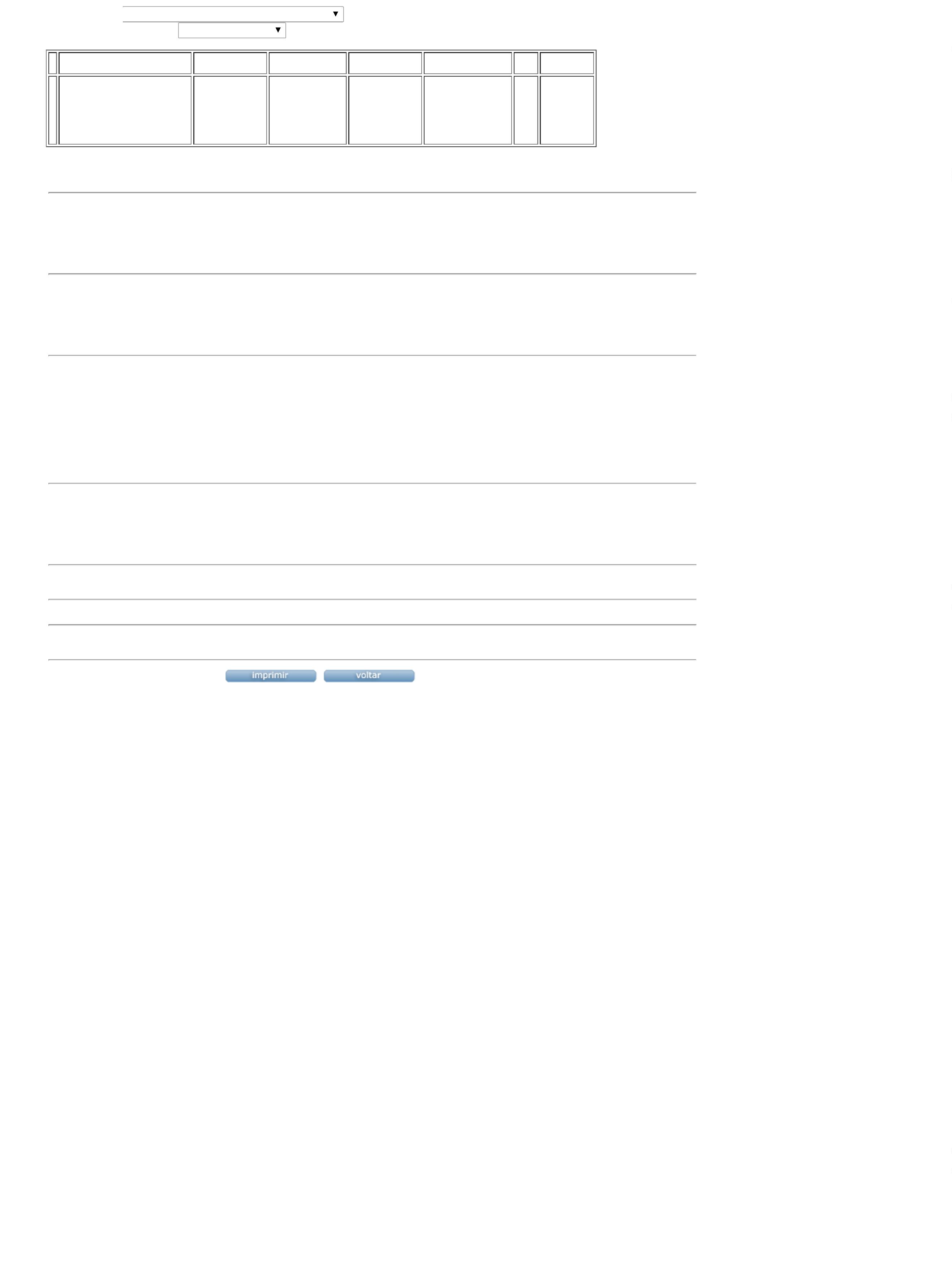 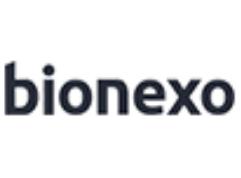 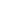 